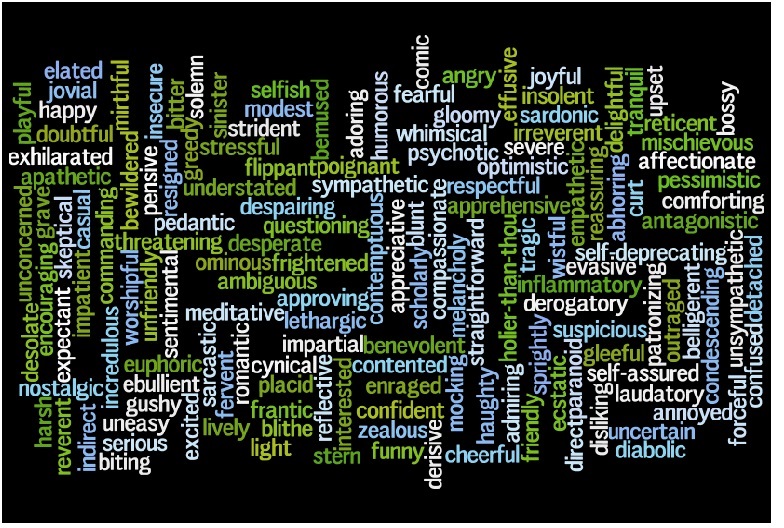 MoodMood is the atmosphere of a piece of writing; it’s the emotions a selection arouses in a reader.Some common mood descriptors are:One good way to see mood (and, to a degree, tone) in action is through genre-crossing movie trailers. In film editing classes throughout the States, a common assignment is to take an existing film (say, a comedy) and create a film preview that presents the film as a different genre (for example, a horror film). This is accomplished through editing and splicing scenes, adding new, anxiety-producing music and sound effects, and adding a new voice-over introduction.Some of the best examples of this are below.Mary Poppins as a horror film: Scary MaryDumb and Dumber was turned into a horror film, Lurk and Lurker: Dumb and Dumber (Horror)The Shining was transformed from horror film into a feel-good romantic comedy: The Shining (Feel-Good/Romantic Comedy)POSITIVE MOOD WORDSPOSITIVE MOOD WORDSNEGATIVE MOOD WORDSNEGATIVE MOOD WORDSamusedawedbouncycalmcheerfulchipperconfidentcontemplativecontentdetermineddignifieddreamyecstaticempoweredenergeticenlightenedenthralledexcitedexhilaratedflirtygiddygratefulharmonioushopefulhyperidyllicjoyousjubilantliberatinglight-heartedlovingmellownostalgicoptimisticpassionatepeacefulplayfulpleasedrefreshedrejuvenatedrelaxedrelievedsatiatedsatisfiedsentimentalsillysurprisedsympatheticthankfulthoughtfultouchedtrustfulvivaciouswarmwelcomingaggravatedannoyedanxiousapatheticapprehensivebarrenbroodingcoldconfiningconfusedcrankycrushedcynicaldepresseddesolatedisappointeddiscontenteddistresseddraineddrearyembarrassedenragedenviousexhaustedfatalisticforebodingfrustratedfutilegloomygrumpyhauntingheartbrokenhopelesshostileindifferentinfuriatedinsidiousintimidatedirateirritatedjealouslethargiclonelymelancholicmercilessmoodymorosenauseatednervousnightmarishnumboverwhelmedpainfulpensivepessimisticpredatoryrejectedrestlessscaredserioussicksomberstressedsuspensefultenseterrifyingthreateninguncomfortablevengefulviolentworried